Welcome Back!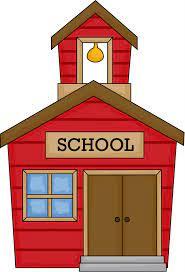 Come to PS66 on September 1, 20219:00 am – 1:00 pmSchool Supply Drop Off(Supply Lists are on our website www.ps66q.com) Uniform SaleSchool begins on September 13, 2021 